 	              Pekalongan,..........................................Yth. Dekan Fakultas Tarbiyah dan Ilmu KeguruanDi_	TempatYang bertanda tangan dibawah ini : Nama		:NIM		: 	Prodi		: Dengan ini mengajukan CUTI KULIAH semester ganjil/ genap *) Tahun Akademik ………/……. dengan alasan (silahkan pilih satu): Sebagai bahan pertimbangan dengan ini saya lampirkan :Kartu Mahasiswa Asli;Surat Keterangan Bebas Pinjaman Perpustakaan;Buku/Kartu Registrasi Asli;Surat Keterangan Bebas Tunggakan dari Bendahara Penerima.Demikian permohonan ini, atas perhatianya disampaikan terimakasih.Mengetahui,     Orang Tua/Wali	   						  		 Pemohon				   ......................... 		  	                            			                                               ..................Disetujui oleh,Dosen Wali Studi									Ketua Jurusan    .......................					        			        	                   ....................Ket: *) Coret yang tidak perluSakitDinas/PekerjaanHamil/MelahirkanHambatan BiayaTerlambat RegristrasiLainnya........................................................................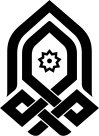 